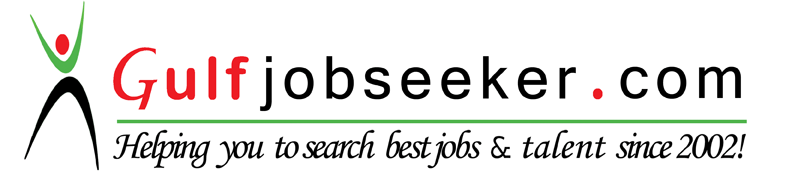 Contact HR Consultant for CV No:339437 E-mail: response@gulfjobseekers.comWebsite: http://www.gulfjobseeker.com/employer/cvdatabasepaid.php PROFESSION: Bachelor of Science in Accountancy - College of the Immaculate Conception – Philippines (Batch 2002)  POSITION DESIRED: Project Coordinator, Document Controller and Project Assistant  OBJECTIVE:        Seek a challenging opportunity which I can utilize my knowledge, experience and capability and continuously develop my gain knowledge in any field of work enabling me to contribute towards organization profitability, goals and objectives.  CORE QUALITIESPerseveranceSelf-DisciplineTeam WorkDreamerLearnerRespectFaith in God JOB DESCRIPTIONCoordinate activities, resources, equipment and informationLiaise with clients to identify and define project requirements, scope and objectivesMake certain that clients’ needs are met as the project evolvesAttending internal and external meeting and taking minutes of meeting accordinglyMonitor and track project’s progress and handle any issues that ariseAct as the point of contact and communicate project status adequately to all participantsUse project management tools to monitor working hours, budget, plans and money spendIssue all appropriate legal paperwork for application and approval (DM, DCD, TECOM JAFZA etc.)Gather quotation and raising Contract/LPO approved by the management as per standard price and quality procedure.Report and escalate to management as neededCreate and maintain comprehensive project documentation, plans and reportsCoordinate all activities related to the Document Control procedure, including technical documents, drawings, and commercial correspondence.Input document data into the standard registers ensuring that the information is accurate and up to date.Typing of site documents, and follow up of all the site needsMakes sure that controlled copies of latest approved documents and drawings are given to the appropriate staff, subcontractors and suppliers as applicableMaintain updated records of all approved documents and drawings and their distribution clearly Maintain the documents and drawings in the Document Control office under safe custody without any damage or deterioration with easy traceability.Maintain the files and control logs as required by the project.WORK HISTORY:  INTEL SPACE BUILDING CONTRACTING LLCDesign and Built Contracting CompanyPROJECT COODINATOR cum DOCUMENT CONTROLLER29th Floor Burj Al Salam Building From May 2016 – September 15, 2016  INNOV8 Interiors LLC    Design and Built Interior Company  PROJECT COORDINATOR cum DOCUMENT CONTROLLERMarina Plaza, Level 28, Unit 2804, Dubai UAE From September 2014 – May 2016ISHTAR INTERIORSDesign and Built Interior CompanyDOCUMENT CONTROLLER cum GEN. SECRETARYDesign and Built Interior CompanyFrom May 2014 –September 2014  SUMMERTOWN INTERIOR’S Design and Built Interior CompanyDOCUMENT CONTROLLER CUM GEN. SECRETARYJebel Ali Free Zone, DUBAI UAE  From November 2012 – May 2014 HENNESSEY LLC Contracting CompanyDOCUMENT CONTROLLER CUM GEN. SECRETARYAl Quoz, Dubai, UAE09 Aug 2008 to November 2012 MEGA CENTRE THE MALL  STORE SUPERVIORNueva Ecija, PHILIPPINESMay 2004 – March 2008  ROCYE Corporation Philippines ACCOUNT & RECEIVABLE CLERKCabanatuan City, Philippines April 2002 – May 2004  Computer Knowledge  Working knowledge on Windows based application software like MS Word, Excel, Power Point, Basic Auto Cad and easy to learn different types of program or system.  WEB Access literate (E-mail and Internet)  Personal Information   	Date of Birth  		: 27 October 1981   	Citizenship  		: Filipino   	Civil Status  		: Single  Language Spoken	: English, Tagalog   	Visa Status  		: Visit Visa   I certify that the above written information were true and correct to the best of my knowledge and belief.  